Executive Committee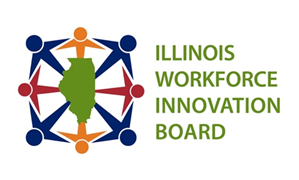  August 7, 2023 10:00 AM – 11:00 AMChairperson: Marlon McClintonMembers:Mr. Tom Ashby | Ms. Jennifer Foster |Dr. Brian Durham | Mr. Terry Wilkerson | Mr. Sandeep Nain |
Mr. John Rico | Dr. Andrew Warrington | Mr. Marlon McClintonNext Meeting:  September 5, 2023; October 2, 2023; November 6, 2023; December 7, 2023 Presenter10:00 AMWelcome and IntroductionMarlon McClintonApproval of June 5, 2023, meeting minutes10:10 AM DEIA Committee UpdateDavid Freidman10:25 AMOpen Meetings Act (OMA) – In-Person Meeting RequirementsAimee Julian10:35 AMUpdate on IWIB MembershipLisa Jones10:40 AMSeptember IWIB Agenda Update – Service Integration UpdateAime'e Julian10:45 AMWIOA State Plan UpdateDrew Thomason10:52 AMOld Business: Marlon McClinton10:55 AMPublic Comment:Marlon McClinton11:00 AMMarlon McClinton